محافظة القاهرة ر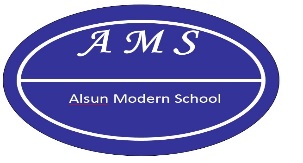 إدارة شرق مدينة نصر التعليميةمدرسة الالسن الحديثة بيان بمتطلبات العام الدراسى 2015/2016السادة أولياء الأمور............................كل عام وانتم بخير..............................................الصف الأول الابتدائي (لغات)ملحوظة: برجاء كتابة بيانات الطالب وأفرع المواد على الكراسة.محافظة القاهرة إدارة شرق مدينة نصر التعليميةمدرسة الألسن الحديثة بيان بمتطلبات العام الدراسى 2015/2016السادة أولياء الأمور............................كل عام وانتم بخير..............................................الصف الثاني الابتدائي (لغات)ملحوظة: برجاء كتابة بيانات الطالب وأفرع المواد على الكراسة.محافظة القاهرة إدارة شرق مدينة نصر التعليميةمدرسة الألسن الحديثة بيان بمتطلبات العام الدراسى 2015/2016السادة أولياء الأمور............................كل عام وانتم بخير..............................................الصف الثالث الابتدائي (لغات)ملحوظة: برجاء كتابة بيانات الطالب وأفرع المواد على الكراسة.محافظة القاهرة إدارة شرق مدينة نصر التعليميةمدرسة الألسن الحديثة بيان بمتطلبات العام الدراسى 2015/2016السادة أولياء الأمور............................كل عام وانتم بخير..............................................الصف الرابع الابتدائي (لغات)ملحوظة: برجاء كتابة بيانات الطالب وأفرع المواد على الكراسة.محافظة القاهرة إدارة شرق مدينة نصر التعليميةمدرسة الألسن الحديثة بيان بمتطلبات العام الدراسى 2015/2016السادة أولياء الأمور............................كل عام وانتم بخير..............................................الصف الخامس الابتدائي (لغات)ملحوظة: برجاء كتابة بيانات الطالب وأفرع المواد على الكراسة.     محافظة القاهرة إدارة شرق مدينة نصر التعليميةمدرسة الألسن الحديثة بيان بمتطلبات العام الدراسى 2015/2016السادة أولياء الأمور............................كل عام وانتم بخير..............................................الصف الخامس الابتدائي (لغات)ملحوظة: برجاء كتابة بيانات الطالب وأفرع المواد على الكراسةمحافظة القاهرة إدارة شرق مدينة نصر التعليميةمدرسة الألسن الحديثة بيان بمتطلبات العام الدراسى 2015/2016السادة أولياء الأمور............................كل عام وانتم بخير..............................................الصف السادس الابتدائي (لغات)ملحوظة: برجاء كتابة بيانات الطالب وأفرع المواد على الكراسةArabic religionEnglishMathScienceARTComputerدراسات2 كشكول 80 ورقة (حصة+ واجب) 1 كراسة 40 ورقة (قرائية) جلاد أحمر 2 ملف كبسولة1 copy book(100 sheets)1 COPY book(60 sheets)High lighterBlue coverBLUE files 2 student photo2 Copy books-40 sheets- bigSquares- glue- green coverصورة شخصية Green file sketchesCopy books 40Sheets- yellow-Cover-yellowFile- صورة شخصيةالوان خشبصلصالكراسة رسم كبيرة+ ألوان فلوماستر عريضة قص ولزق- صلصال- ورق كوريشة- صمغ perit- فوم مضغوط- 3 أطباق فوم ورق كانسونصورة شخصية الأدوات داخل الملف اسكتش 28 ورقة صورة شخصية كشكول 28 ورقة جلاد أخضر اسكتش رسم ألوان خشبملف بكبسولةورق قص و لصق الوان خشبيه Arabic religionEnglishMathScienceARTComputerدراسات5 كشكول 40 ورقة كتابة + أناشيد + استماع+ إملاء + امتحانات+ 2 كشكول 60 ورقة واجب+ كشكول 80ورقة دين واجب+ حصة قلم هاي لايت جلاد أحمر صورة شخصية 2 ملف كبسولة4english copy books+ story +quiz +DIC COPY booksC.W- O.Lجلاد ازرقBLUE files 2صورة شخصيةHigh lighter Copy3 books-40 sheets- bigSquares- glue- green coverصورة شخصية Green file 2 Copy books 40Sheets- big squares glue- green  cover كراسة 28 ورقة  yellow-quiz Green fileصورة شخصيةكراسة رسم كبيرة+ ألوان فلوماستر عريضة قص ولزق- صلصال- ورق كوريشة- صمغ perit- فوم مضغوط- 3 أطباق فوم صورة شخصية الأدوات داخل الملف اسكتش 28 ورقة صورة شخصية كشكول 28 ورقة جلاد أخضر 1 كراسة 28 ورقة اسكتش رسم ألوان خشبصورة شخصية ملف بكبسولة Arabic religionEnglishMathScienceARTComputerدراساتلغة ثانية4 كشكول 40 ورقة كتابة +استماع + إملاء+ أناشيد+ أساليب 1كراسة 28ورقة (امتحانات) 1 كشكول 150 ورقة (حصة+ واجب) 1 كشكول 60ورقة دين واجب+ حصة جلاد أحمر صورة شخصية1 ملف كبسولة قلم هاى لايت4english copy books+ story +quiz +DIC COPY booksC.W- O.Lجلاد ازرقBLUE files 2صورة شخصيةHigh lighter Copy2 books-40 sheets- bigSquares- glue- green coverكراسة 28 ورقة quizصورة شخصية Green file 2 Copy books 40Sheets- yellow cover yellow file sketchs  glue- صورة شخصيةكراسة رسم كبيرة+ ألوان فلوماستر عريضة قص ولزق- صلصال- ورق كوريشة- صمغ perit- فوم مضغوط- 3 أطباق فوم صورة شخصية الأدوات داخل الملف كشكول60 ورقة  ازرق صورة شخصية جلاد أخضر CDFile اسكتش رسم+ الوان خشب 1 كراسة 28 ورقة صورة شخصيةملف بكبسولةجلاد ابيض  فرنسي1 كشكول 100روقة 1 كراسة 40ورقة  جلاد بنى صورة شخصيةملف بكبسولةألمانى 2 كشكول 40ورقة صور شخصيةArabic religionEnglishMathScienceARTComputerدراساتلغة ثانية اقتصاد منزلى2 كشكول 40 ورقة (تعبير+ أملاء)1 كراسة 28ورقة (امتحانات) 1 كشكول 150ورقة (حصة+ واجب) 1 كشكول60 ورقة (دين واجب+ حصة) جلاد أحمر صورة شخصية 1 ملف كبسولةEnglish 5 copy books + stoty + quiz+ DIC+ COPY books C.W- O. LCOMPS جلاد ازرقBLUE Files 2 NotebookHighlighter  صورة شخصيةCopy 1  books-40 sheets- bigSquares- glue- green coverكراسة 28 ورقة quizصورة شخصية 5 copy books + 60 sheets yellowCoverYellow file Sketches28 sheet quiz  صورة شخصيةGreen  Files كراسة رسم كبيرة+ ألوان فلوماستر عريضة قص ولزق- صلصال- ورق كوريشة- صمغ perit- فوم مضغوط- 3 أطباق فوم صورة شخصية الأدوات داخل الملف كشكول 60ورقة جلاد اصفر صورة شخصية اسكتش رسم1 كشكول 100ورقة وجه وجه 1 كراسة 28 ورقة  صورة شخصية ملف بكبسولة جلاد ازرقCDفرنسى 1كشكول 100ورقة 1  كراسة 40 ورقة جلاد بنىصورة شخصيةملف بكبسولةألمانى:2 كشكول 40 ورقة صور شخصيةكشكول 40ورقة مسطر Arabic religionEnglishMathScienceARTComputerدراساتلغة ثانية اقتصاد منزلى2 كشكول 40 ورقة (تعبير+ أملاء)1 كراسة 28ورقة (امتحانات) 1 كشكول 150ورقة (حصة+ واجب) 1 كشكول60 ورقة (دين واجب+ حصة) جلاد أحمر صورة شخصية 1 ملف كبسولةEnglish 5 copy books + stoty + quiz+ DIC+ COPY books C.W- O. LCOMPS جلاد ازرقBLUE Files 2 NotebookHighlighter  صورة شخصيةCopy 1  books-40 sheets- bigSquares- glue- green coverكراسة 28 ورقة quizصورة شخصية 5 copy books + 60 sheets yellowCoverYellow file Sketches28 sheet quiz  صورة شخصيةGreen  Files كراسة رسم كبيرة+ ألوان فلوماستر عريضة قص ولزق- صلصال- ورق كوريشة- صمغ perit- فوم مضغوط- 3 أطباق فوم صورة شخصية الأدوات داخل الملف كشكول 60ورقة جلاد اصفر صورة شخصية اسكتش رسم1 كشكول 100ورقة وجه وجه 1 كراسة 28 ورقة  صورة شخصية ملف بكبسولة جلاد ازرقCDفرنسى 1كشكول 100ورقة 1  كراسة 40 ورقة جلاد بنىصورة شخصيةملف بكبسولةألمانى:2 كشكول 40 ورقة صور شخصيةكشكول 40ورقة مسطر Arabic religionEnglishMathScienceARTComputerدراساتلغة ثانية اقتصاد منزلى2 كشكول 40 ورقة (تعبير+ أملاء)1 كراسة 28ورقة (امتحانات) 1 كشكول 150ورقة (حصة+ واجب) 1 كشكول60 ورقة (دين واجب+ حصة) جلاد أحمر صورة شخصية 1 ملف كبسولةEnglish 5 copy books + stoty + quiz+ DIC+ COPY books C.W- O. LCOMPS جلاد ازرقBLUE Files 2 NotebookHighlighter  صورة شخصيةCopy 1  books-40 sheets- bigSquares- glue- green coverكراسة 28 ورقة quizصورة شخصية Green file copy books + 60 sheets yellowCoverYellow file Sketches28 sheet quiz  صورة شخصيةGreen  Files كراسة رسم كبيرة+ ألوان فلوماستر عريضة قص ولزق- صلصال- ورق كوريشة- صمغ perit- فوم مضغوط- 3 أطباق فوم صورة شخصية الأدوات داخل الملف كشكول 60ورقة جلاد ازرق  صورة شخصيةCDfile اسكتش رسم1 كشكول 100ورقة وجه وجه 1 كراسة 28 ورقة  صورة شخصية ملف بكبسولة جلاد أبيض فرنسى 1كشكول 100ورقة 1  كراسة 40 ورقة جلاد بنىصورة شخصيةملف بكبسولةألمانى:2 كشكول 40 ورقة صور شخصيةكشكول 40ورقة مسطر Arabic religionEnglishMathScienceARTComputerدراساتلغة ثانية اقتصاد منزلى2 كشكول 40 ورقة (تعبير+ أملاء)1 كراسة 28ورقة (امتحانات) 1 كشكول 150ورقة (حصة+ واجب) 1 كشكول60 ورقة (دين واجب+ حصة) جلاد أحمر صورة شخصية 1 ملف كبسولةEnglish 5 copy books + stoty + quiz+ DIC+ COPY books C.W- O. LCOMPS جلاد ازرقBLUE Files 2 NotebookHighlighter  صورة شخصيةCopy 1  books-40 sheets- bigSquares- glue- green coverكراسة 28 ورقة quizصورة شخصية copy books + 60 sheets yellowCoverYellow file Sketches28 sheet quiz  صورة شخصيةGreen  Files كراسة رسم كبيرة+ ألوان فلوماستر عريضة قص ولزق- صلصال- ورق كوريشة- صمغ perit- فوم مضغوط- 3 أطباق فوم صورة شخصية الأدوات داخل الملف كشكول   80 ورقة جلاد ازرق صورة شخصية CDfileاسكتش رسم1 كشكول 100ورقة وجه وجه 1 كراسة 28 ورقة  صورة شخصية ملف بكبسولة جلاد أخضرفرنسى 1كشكول 100ورقة 1  كراسة 40 ورقة جلاد بنىصورة شخصيةملف بكبسولةألمانى:2 كشكول 40 ورقة صور شخصيةكشكول 40ورقة مسطر 